                                                         Affiliate Faculty Advisory Committee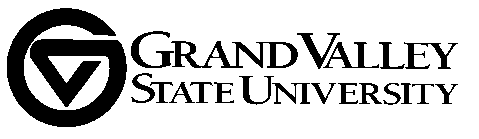 				                                                               Meeting Agenda – February 9, 2018Location:  Seidman 3001, 7:15 to 9:00amDiscussion/Approval of MinutesReport – Definition Progress				(Ed) Report-Affiliate Salaries 				(Ed) Report – Mentoring Sub-Committee			(Terry Stockton/Julie White) Report – Retirement Sub-Committee			(Diane Moadush)Report – New Policies and Grievance Sub-Committee	(John Lipford)Report – Table of Contents Sub-Committee		(Linda Pickett)Other ItemsAdjournment